LOCATION.--Lat 41°18'02", long 93°02'43" referenced to North American Datum of 1927, in NE 1/4 NE 1/4 SE 1/4 sec.16, T.75 N., R.19 W., Marion County, IA, Hydrologic Unit 07100009, on left bank 5 ft upstream from bridge on State Highway 92, 3.0 mi east of Knoxville, and 12.7 mi upstream from mouth.DRAINAGE AREA.--90.1 mi².PERIOD OF RECORD.--Discharge records from July 1985 to current year.GAGE.--Water-stage recorder. Datum of gage is 721.79 ft above National Geodetic Vertical Datum of 1929.EXTREMES OUTSIDE PERIOD OF RECORD.--Flood of July 16, 1982, reached a stage of 30.28 ft, discharge 28,000 ft³/s, from contracted-opening indirect computations.A summary of all available data for this streamgage is provided through the USGS National Water Information System web interface (NWISWeb). The following link provides access to current/historical observations, daily data, daily statistics, monthly statistics, annual statistics, peak streamflow, field measurements, field/lab water-quality samples, and the latest water-year summaries. Data can be filtered by parameter and/or dates, and can be output in various tabular and graphical formats.http://waterdata.usgs.gov/nwis/inventory/?site_no=05488200The USGS WaterWatch Toolkit is available at: http://waterwatch.usgs.gov/?id=ww_toolkitTools for summarizing streamflow information include the duration hydrograph builder, the cumulative streamflow hydrograph builder, the streamgage statistics retrieval tool, the rating curve builder, the flood tracking chart builder, the National Weather Service Advanced Hydrologic Prediction Service (AHPS) river forecast hydrograph builder, and the raster-hydrograph builder.  Entering the above number for this streamgage into these toolkit webpages will provide streamflow information specific to this streamgage.A description of the statistics presented for this streamgage is available in the main body of the report at:http://dx.doi.org/10.3133/ofr20151214A link to other streamgages included in this report, a map showing the location of the streamgages, information on the programs used to compute the statistical analyses, and references are included in the main body of the report.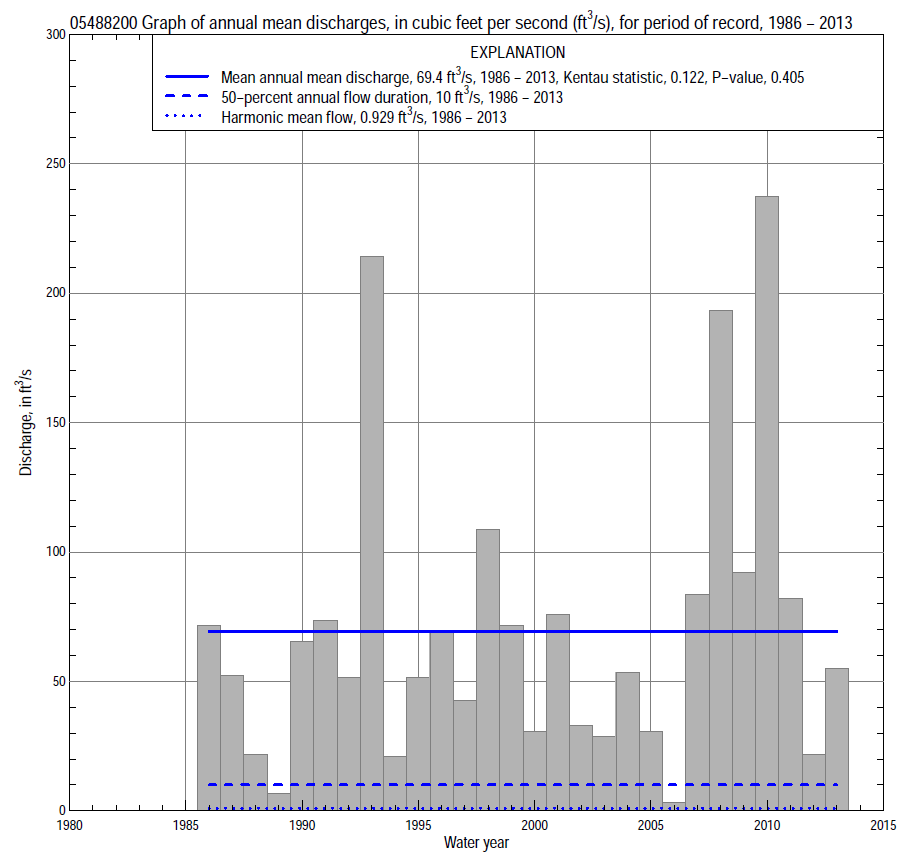 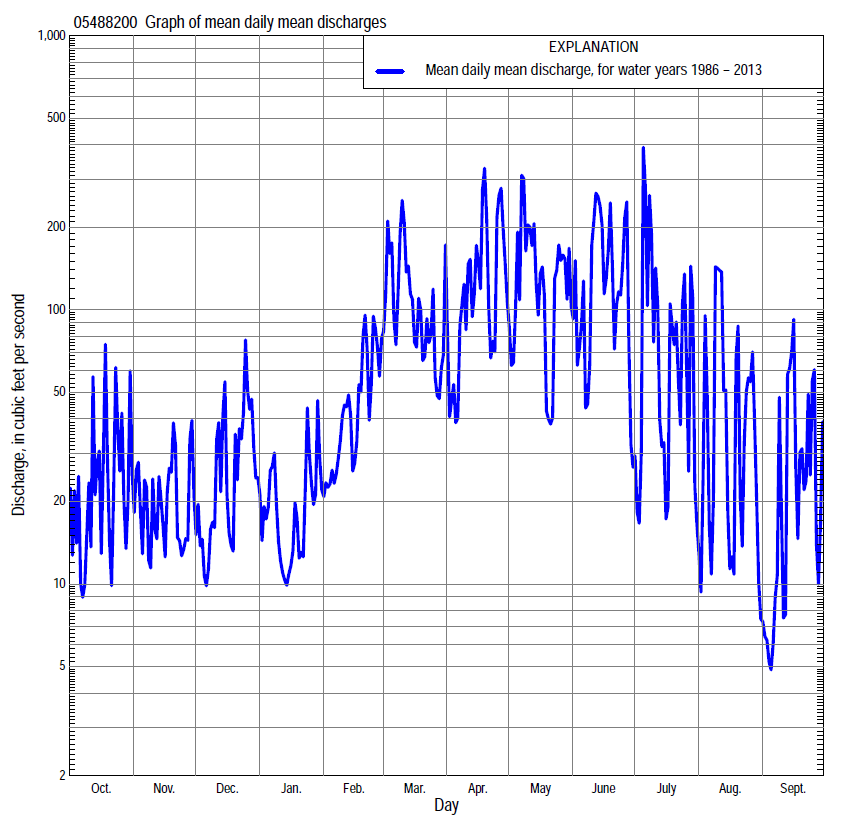 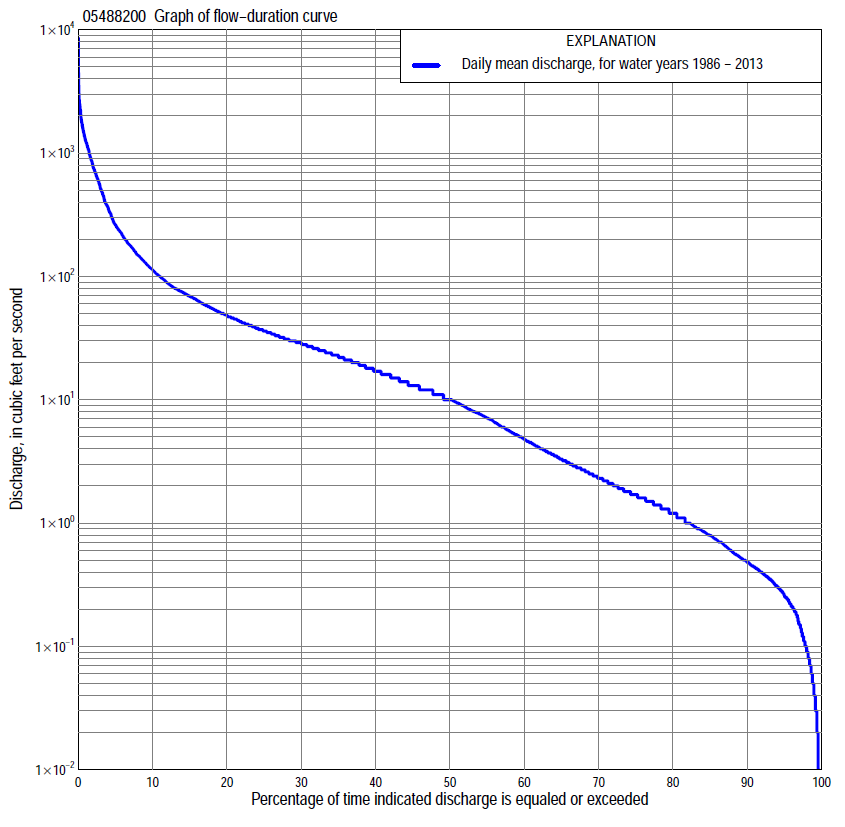 Statistics Based on the Entire Streamflow Period of Record05488200 Monthly and annual flow durations, based on 1986–2013 period of record (28 years)05488200 Monthly and annual flow durations, based on 1986–2013 period of record (28 years)05488200 Monthly and annual flow durations, based on 1986–2013 period of record (28 years)05488200 Monthly and annual flow durations, based on 1986–2013 period of record (28 years)05488200 Monthly and annual flow durations, based on 1986–2013 period of record (28 years)05488200 Monthly and annual flow durations, based on 1986–2013 period of record (28 years)05488200 Monthly and annual flow durations, based on 1986–2013 period of record (28 years)05488200 Monthly and annual flow durations, based on 1986–2013 period of record (28 years)05488200 Monthly and annual flow durations, based on 1986–2013 period of record (28 years)05488200 Monthly and annual flow durations, based on 1986–2013 period of record (28 years)05488200 Monthly and annual flow durations, based on 1986–2013 period of record (28 years)05488200 Monthly and annual flow durations, based on 1986–2013 period of record (28 years)05488200 Monthly and annual flow durations, based on 1986–2013 period of record (28 years)05488200 Monthly and annual flow durations, based on 1986–2013 period of record (28 years)Percentage of days discharge equaled or exceededDischarge (cubic feet per second)Discharge (cubic feet per second)Discharge (cubic feet per second)Discharge (cubic feet per second)Discharge (cubic feet per second)Annual flow durationsAnnual flow durationsPercentage of days discharge equaled or exceededOctNovDecJanFebMarAprMayJuneJulyAugSeptAnnualKentau statisticP-value990.010.150.190.200.090.900.590.350.380.050.010.000.040.1270.125980.040.280.210.240.171.20.890.680.430.070.020.000.090.1270.125950.110.460.350.340.491.81.61.80.640.140.070.040.270.1720.076900.220.700.560.690.883.15.83.01.20.320.200.120.500.0770.516850.300.950.900.851.97.98.77.12.30.510.350.250.800.1080.401800.401.21.31.32.6   12  11    104.00.890.530.34        1.20.1160.379750.501.51.61.64.0   16  14    146.01.40.790.41        1.70.1010.456700.701.82.02.16.4   19  17    198.71.90.990.49        2.40.0850.529650.912.12.52.68.0   23  21    24    112.61.20.59        3.40.0400.779601.22.63.13.211   26  25    28    143.71.50.74        4.90.0340.811551.43.44.23.914   29  30    33    195.12.00.90        7.30.0240.874501.84.35.54.817   32  34    37    236.52.31.2   10-0.0080.968452.55.57.86.020   36  42    43    288.33.11.6    13-0.0240.874403.37.89.77.725   42  51    49    33    113.92.5   17-0.0340.812354.8  10  12  1031   50  59    58    43    135.33.6   230.0240.874309.0  14  16  1238   61  71    69    56    197.04.6   290.0160.92125  13  17  19  1546      78  86    82    72    26  107.7   370.0420.76720  20  23  25  1957104117 115    95    34  16  13   490.0660.63515  26  31  32  2676158160 166 149    58  28  21   700.0610.66410  43  44  42  34110259269 276 272 110  51  341140.0790.567  5102  82  95  62169561644 766 756 332133  672640.0690.621  23061732671842971,0701,2401,2701,4401,2306402537760.1160.396  14752424292935701,4901,9201,6201,9001,7201,260636  1,2600.0690.62105488200 Annual exceedance probability of instantaneous peak discharges, in cubic feet per second (ft3/s), based on the Weighted Independent Estimates method,05488200 Annual exceedance probability of instantaneous peak discharges, in cubic feet per second (ft3/s), based on the Weighted Independent Estimates method,05488200 Annual exceedance probability of instantaneous peak discharges, in cubic feet per second (ft3/s), based on the Weighted Independent Estimates method,05488200 Annual exceedance probability of instantaneous peak discharges, in cubic feet per second (ft3/s), based on the Weighted Independent Estimates method,05488200 Annual exceedance probability of instantaneous peak discharges, in cubic feet per second (ft3/s), based on the Weighted Independent Estimates method,Annual exceed-ance probabilityRecur-rence interval (years)Discharge (ft3/s)95-percent lower confi-dence interval (ft3/s)95-percent upper confi-dence interval (ft3/s)0.50022,9602,4103,6500.20056,0104,8507,4500.100108,4506,67010,7000.0402512,1009,16015,9000.0205015,00011,00020,5000.01010018,10012,70025,7000.00520021,30014,50031,4000.00250025,50016,40039,800and based on the expected moments algorithm/multiple Grubbs-Beck analysis computed using a historical period length of 66 years (1948–2013)and based on the expected moments algorithm/multiple Grubbs-Beck analysis computed using a historical period length of 66 years (1948–2013)and based on the expected moments algorithm/multiple Grubbs-Beck analysis computed using a historical period length of 66 years (1948–2013)and based on the expected moments algorithm/multiple Grubbs-Beck analysis computed using a historical period length of 66 years (1948–2013)and based on the expected moments algorithm/multiple Grubbs-Beck analysis computed using a historical period length of 66 years (1948–2013)0.50022,9602,1004,1300.20055,9804,2808,6600.100108,5605,96013,0000.0402512,5008,24020,7000.0205015,80010,00028,5000.01010019,50011,80038,7000.00520023,70013,50051,9000.00250029,80015,90075,300Kentau statisticKentau statistic0.161P-valueP-value0.236Begin yearBegin year1986End yearEnd year2013Number of peaksNumber of peaks2805488200 Annual exceedance probability of high discharges, based on 1986–2013 period of record (28 years)05488200 Annual exceedance probability of high discharges, based on 1986–2013 period of record (28 years)05488200 Annual exceedance probability of high discharges, based on 1986–2013 period of record (28 years)05488200 Annual exceedance probability of high discharges, based on 1986–2013 period of record (28 years)05488200 Annual exceedance probability of high discharges, based on 1986–2013 period of record (28 years)05488200 Annual exceedance probability of high discharges, based on 1986–2013 period of record (28 years)05488200 Annual exceedance probability of high discharges, based on 1986–2013 period of record (28 years)Annual exceedance probabilityRecur-rence interval (years)Maximum average discharge (ft3/s) for indicated number of consecutive daysMaximum average discharge (ft3/s) for indicated number of consecutive daysMaximum average discharge (ft3/s) for indicated number of consecutive daysMaximum average discharge (ft3/s) for indicated number of consecutive daysMaximum average discharge (ft3/s) for indicated number of consecutive daysAnnual exceedance probabilityRecur-rence interval (years)13715300.9901.012041145731180.9501.0550129115182520.9001.11756446236129840.8001.251,1707013772091400.50022,2801,3807624433070.20053,6102,1801,2307625330.100      104,2702,5701,4609396560.040254,8902,9201,6701,1207760.020505,2203,1001,7801,2208430.010    1005,4703,2401,8601,3108950.005    2005,6603,3301,9201,3709360.002    5005,8403,4301,9801,440977Kentau statisticKentau statistic0.1880.1010.1320.1380.101P-valueP-value0.1670.4650.3330.3140.46505488200 Annual nonexceedance probability of low discharges, based on April 1986 to March 2013 period of record (27 years)05488200 Annual nonexceedance probability of low discharges, based on April 1986 to March 2013 period of record (27 years)05488200 Annual nonexceedance probability of low discharges, based on April 1986 to March 2013 period of record (27 years)05488200 Annual nonexceedance probability of low discharges, based on April 1986 to March 2013 period of record (27 years)05488200 Annual nonexceedance probability of low discharges, based on April 1986 to March 2013 period of record (27 years)05488200 Annual nonexceedance probability of low discharges, based on April 1986 to March 2013 period of record (27 years)05488200 Annual nonexceedance probability of low discharges, based on April 1986 to March 2013 period of record (27 years)05488200 Annual nonexceedance probability of low discharges, based on April 1986 to March 2013 period of record (27 years)05488200 Annual nonexceedance probability of low discharges, based on April 1986 to March 2013 period of record (27 years)Annual nonexceed-ance probabilityRecur-rence interval (years)Minimum average discharge (cubic feet per second)                                                                                    for indicated number of consecutive daysMinimum average discharge (cubic feet per second)                                                                                    for indicated number of consecutive daysMinimum average discharge (cubic feet per second)                                                                                    for indicated number of consecutive daysMinimum average discharge (cubic feet per second)                                                                                    for indicated number of consecutive daysMinimum average discharge (cubic feet per second)                                                                                    for indicated number of consecutive daysMinimum average discharge (cubic feet per second)                                                                                    for indicated number of consecutive daysMinimum average discharge (cubic feet per second)                                                                                    for indicated number of consecutive daysMinimum average discharge (cubic feet per second)                                                                                    for indicated number of consecutive daysMinimum average discharge (cubic feet per second)                                                                                    for indicated number of consecutive daysAnnual nonexceed-ance probabilityRecur-rence interval (years)137143060901201830.01  1000.000.000.000.000.010.040.090.180.200.02    500.000.000.000.000.020.060.130.240.320.05    200.000.000.000.010.050.120.230.390.610.10    100.000.000.010.030.100.210.380.61  1.10.20      50.020.040.060.080.220.440.711.1  2.10.50      20.220.260.330.420.861.72.43.5  7.60.801.25              1.0  1.11.61.83.06.38.8  13  250.901.11              2.1  2.22.83.45.313  18  26  460.961.04              4.3  4.75.46.29.426  38  57  870.981.02              6.7  7.88.49.01341  64  981290.991.01        10  1112131863101161184Kentau statisticKentau statistic0.3590.3680.3900.3390.1620.1340.0830.071-0.020P-valueP-value0.0090.0080.0050.0140.2430.3380.5590.6170.90005488200 Annual nonexceedance probability of seasonal low discharges, based on July 1985 to September 2013 period of record (28–29 years)05488200 Annual nonexceedance probability of seasonal low discharges, based on July 1985 to September 2013 period of record (28–29 years)05488200 Annual nonexceedance probability of seasonal low discharges, based on July 1985 to September 2013 period of record (28–29 years)05488200 Annual nonexceedance probability of seasonal low discharges, based on July 1985 to September 2013 period of record (28–29 years)05488200 Annual nonexceedance probability of seasonal low discharges, based on July 1985 to September 2013 period of record (28–29 years)05488200 Annual nonexceedance probability of seasonal low discharges, based on July 1985 to September 2013 period of record (28–29 years)05488200 Annual nonexceedance probability of seasonal low discharges, based on July 1985 to September 2013 period of record (28–29 years)05488200 Annual nonexceedance probability of seasonal low discharges, based on July 1985 to September 2013 period of record (28–29 years)05488200 Annual nonexceedance probability of seasonal low discharges, based on July 1985 to September 2013 period of record (28–29 years)05488200 Annual nonexceedance probability of seasonal low discharges, based on July 1985 to September 2013 period of record (28–29 years)05488200 Annual nonexceedance probability of seasonal low discharges, based on July 1985 to September 2013 period of record (28–29 years)Annual nonexceed-ance probabilityRecur-rence interval (years)Minimum average discharge (cubic feet per second)                                                                          for indicated number of consecutive daysMinimum average discharge (cubic feet per second)                                                                          for indicated number of consecutive daysMinimum average discharge (cubic feet per second)                                                                          for indicated number of consecutive daysMinimum average discharge (cubic feet per second)                                                                          for indicated number of consecutive daysMinimum average discharge (cubic feet per second)                                                                          for indicated number of consecutive daysMinimum average discharge (cubic feet per second)                                                                          for indicated number of consecutive daysMinimum average discharge (cubic feet per second)                                                                          for indicated number of consecutive daysMinimum average discharge (cubic feet per second)                                                                          for indicated number of consecutive daysMinimum average discharge (cubic feet per second)                                                                          for indicated number of consecutive daysAnnual nonexceed-ance probabilityRecur-rence interval (years)171430171430January-February-MarchJanuary-February-MarchJanuary-February-MarchJanuary-February-MarchApril-May-JuneApril-May-JuneApril-May-JuneApril-May-June0.01  1000.010.040.070.130.060.100.120.260.02    500.020.070.110.200.100.170.220.500.05    200.060.160.230.410.250.400.531.20.10    100.150.320.440.740.510.801.12.60.20      50.430.690.90  1.5 1.11.72.56.00.50      2               2.2   2.7   3.3  5.2 4.46.39.9  240.801.25               7.5   8.9   10  17 1418  30  760.901.11         12   15   18  29 2329  491250.961.04         19   27   31  52 3644  761990.981.02         24   37   43  74 4857  982610.991.01         28   48   57101 6069121325Kentau statisticKentau statistic-0.090-0.034-0.048-0.0850.2780.2700.2380.233P-valueP-value0.5140.8130.7370.5400.0400.0460.0790.086July-August-SeptemberJuly-August-SeptemberJuly-August-SeptemberJuly-August-SeptemberOctober-November-DecemberOctober-November-DecemberOctober-November-DecemberOctober-November-December0.01  1000.000.000.010.020.000.000.010.090.02    500.000.000.010.030.000.010.020.130.05    200.000.000.020.070.000.030.050.220.10    100.000.010.040.120.040.060.120.380.20      50.050.070.100.270.120.180.280.710.50      20.240.400.50 1.20.621.11.42.50.801.25               1.3   2.4     2.6 5.0 3.04.96.18.90.901.11               3.5   5.5  6.1 11 7.09.913180.961.04         11   13   15 24 182227370.981.02         22   25   28 39 323743610.991.01         45   47   49 61 57606494Kentau statisticKentau statistic0.2360.3000.2660.1160.1010.1270.1270.085P-valueP-value0.0740.0230.0450.3880.4640.3530.3530.540